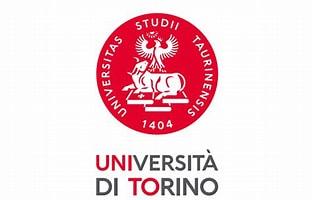 Università degli studi di Torino Dipartimento di Scienze della Sanità Pubblica e Pediatriche Corso di Laurea in Infermieristica - Sede di IvreaTitoloStudio guidato……..Semestre ……… tirocinio Studente…….                                               Tutor………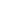 AA 20…/20..INDICEIntroduzione  Obiettivo  Materiali e Metodi  RisultatiSchema di presentazione dell'articolo  DiscussioneConclusioneBibliografia Riflessione sull’esperienzaIntroduzioneDeve comprendere la presentazione del problema affrontato e la motivazione della scelta  ( il razionale scientifico)Nel presentare il razionale è opportuno discutere Rilevanza del problemaDiffusione del fenomeno Complicanze ed impatto socio – economico Possibilità di interventi  Evidenze disponibili Imperativi legislativi o organizzativiContributo in termini di conoscenze apportato dal lavoroPer gli studenti del 2 e 3 anno il cui quesito è stato formulato a partire da una situazione assistenziale osservata nel setting di tirocinio occorre anche dare una breve descrizione di questa. ObiettivoAffermazione che descrive ciò che ci si propone di ottenere con la realizzazione del lavoro Materiali e MetodiContiene la strategia di ricerca, ovvero occorre descrivere:Il quesito di foreground sia in forma narrativa sia scomposto negli elementi del P.I.C.O.I criteri di inclusione ed esclusione delle fonti da selezionare con la ricerca bibliografica (es. tipologia di fonte, tipologia di utenti/ popolazione target, ecc.) Le banche dati utilizzate e per ognuna di esse:le parole chiave utilizzate e gli eventuali MeSH indicati dalla banca datile stringhe di ricerca utilizzate cioè la Search HistoryRisultatiPresentare il numero e le tipologie di articoli individuati per ogni database (es. 1 trial, 5 revisioni sistematiche ecc.)Modalità e criteri di scelta delle 2 pubblicazioni (LG /articoli)Elencare le principali motivazioni che hanno sostenuto la scelta degli articoli selezionati (pertinenza, piramide delle evidenze, anno di pubblicazione)Sintesi degli articoli letti e analizzati in full text secondo lo “SCHEMA DI ANALISI DELL’ARTICOLO/LG” riportato nella pagina successiva. NB ogni articolo deve essere riassunto in una tabella dedicata DiscussioneStudenti 1 anno Confronto delle due tipologie di fonti facendo emergere convergenze e divergenze rispetto ai risultati, popolazione, setting, interventi e outcome.Discutere eventuali altri interventi per la gestione del problema oggetto del quesito che sono stati studiati e proposti dalle due pubblicazioni prese in esame.  Studenti 1° tirocinio 2° anno Analisi delle due fonti e confronto con la tipologia del setting di tirocinio e della popolazione assistita. (vedi mandato) Studenti 2° tirocinio 2° anno e studenti del 3° anno Analisi delle due fonti. Confronto con la realtà di tirocinio, applicabilità dell’intervento e implicazioni per la pratica. (vedi mandato) ConclusioneSintesi dei ritrovamenti. BibliografiaRedatta secondo il Vancouver styleRiflessione sull’esperienza di apprendimento Alcuni esempi di domande stimolo per la redazione di questa sessione Qual è la cosa più importante che hai imparato durante questa esperienza?Quali difficoltà hai incontrato nello svolgimento del lavoro? Quali sono le possibili motivazioni di queste difficoltà? Come hai superato queste difficoltà?Quali sono invece le parti del lavoro che sei riuscito a svolgere senza (troppe) difficoltà? Puoi pensare di avere appreso completamente queste capacità ? cosa ha reso semplice queste parti di lavoro ?Cosa pensi potrebbe essere utile fare nella prossima esperienza di studio guidato per migliorare le capacità acquisite e evitare di incontrare nuovamente le stesse difficoltà? Quali aspetti dell’attività di studio guidato ritieni  sarebbe utile approfondire ulteriormente in aula o in tirocinio? E cosa potresti fare  in prima persona per potenziare il tuo apprendimento delle abilità di EBP nelle prossime esperienze di studio guidato?*SCHEMA DI ANALISI DELL’ARTICOLO/LG*SCHEMA DI ANALISI DELL’ARTICOLO/LGTitolo della risorsaRS-LGRiportare integralmente il titolo della pubblicazione in lingua originaleAutori	e	ulteriori riferimenti  bibliograficiRiportare il nome degli autori, il nome, numero e fascicolo e pagina della rivista nonché l’anno di pubblicazioneObiettivo della LG/RSRiportare integralmente l’obiettivo della pubblicazione tradotto in italianoMetodi e strumenti adottati per la realizzazione della LG/RSPer gli articoli di ricerca sintetizzare la metodologia dello studio e per le LG il processo di costruzioneRisultati Descrivere i risultati proposti dagli autori. NB riportare solo i risultati pertinenti al proprio quesito DiscussioneDa non compilare per la LG ma solo per la Revisione sistematicaRiportare in sintesi le considerazioni degli autori su risultati ottenuti (es similitudine con precedenti lavori ) sulle potenzialità e limiti del lavoroConclusioni Descrivere le conclusioni a cui sono pervenuti gli autori rispetto ai risultati emersi, la loro applicabilità, i problemi ancora aperti e i possibili sviluppi futuri anche in termini di nuovi studi 